แบบฟอร์มเอกสารประกอบการรายงานผลการประเมินผลการทดลองปฏิบัติหน้าที่ราชการของข้าราชการกรมควบคุมโรค(แนบท้ายหนังสือกรมควบคุมโรค ที่ สธ 0406/ว 2041 ลงวันที่  8  กันยายน 2563)แบบฟอร์มหลักฐานการพัฒนาข้าราชการที่อยู่ระหว่างทดลองปฏิบัติหน้าที่ราชการแบบฟอร์มที่ ก 1	แบบรายงานผลการประเมินผู้ได้รับการปฐมนิเทศแบบฟอร์มที่ ก 2	ตัวอย่างผลการเรียนรู้ด้วยตนเอง (หลักสูตร E-Learning)แบบฟอร์มที่ ก 3	ตัวอย่างผลการอบรมสัมมนาร่วมกัน (ใบประกาศนียบัตรหลักสูตร “การเป็นข้าราชการที่ดี”)หมายเหตุ 	ให้ผู้รับผิดชอบงานการเจ้าหน้าที่ของหน่วยงานระดับกองต้นสังกัด บันทึกรายการ
พัฒนาทั้ง 3 กระบวนการ ในโปรแกรมระบบสารสนเทศทรัพยากรบุคคลระดับกรม (Departmental Personnel Information System: DPIS)แบบฟอร์มที่ ก 1แบบรายงานผลการประเมินผู้ได้รับการปฐมนิเทศ1.	ชื่อผู้ทดลองปฏิบัติหน้าที่ราชการ  (นาย/นาง/นางสาว).........................................................................................ตำแหน่ง........................................................................งาน/กลุ่ม/ฝ่าย....................................................................กอง/สำนัก....................................................................กรมควบคุมโรค จังหวัด...................................................เริ่มทดลองปฏิบัติหน้าที่ราชการ ตั้งแต่วันที่.............เดือน............................พ.ศ. .........................2. วัน เดือน ปี ที่ได้รับการปฐมนิเทศ.........................................................................................................................3. ผลการประเมินผู้ได้รับการปฐมนิเทศสรุปผลการประเมิน	[  ] ผ่านการประเมิน                                 [  ] ไม่ผ่านการประเมินความเห็นเพิ่มเติม......................................................................................................................................................... ..............................................................................................................................................................................................................................................................................................................................................................................(ลงชื่อ).............................................................        (...........................................................)      	    ตำแหน่ง............................................................ผู้ประเมิน วันที่......... เดือน.........................  พ.ศ.  ...................หมายเหตุ :	ผู้ประเมิน คือ ผู้บังคับบัญชา หรือคณะกรรมการประเมินผลการทดลองปฏิบัติหน้าที่ราชการ	ที่ได้รับมอบหมายแบบฟอร์มที่ ก 2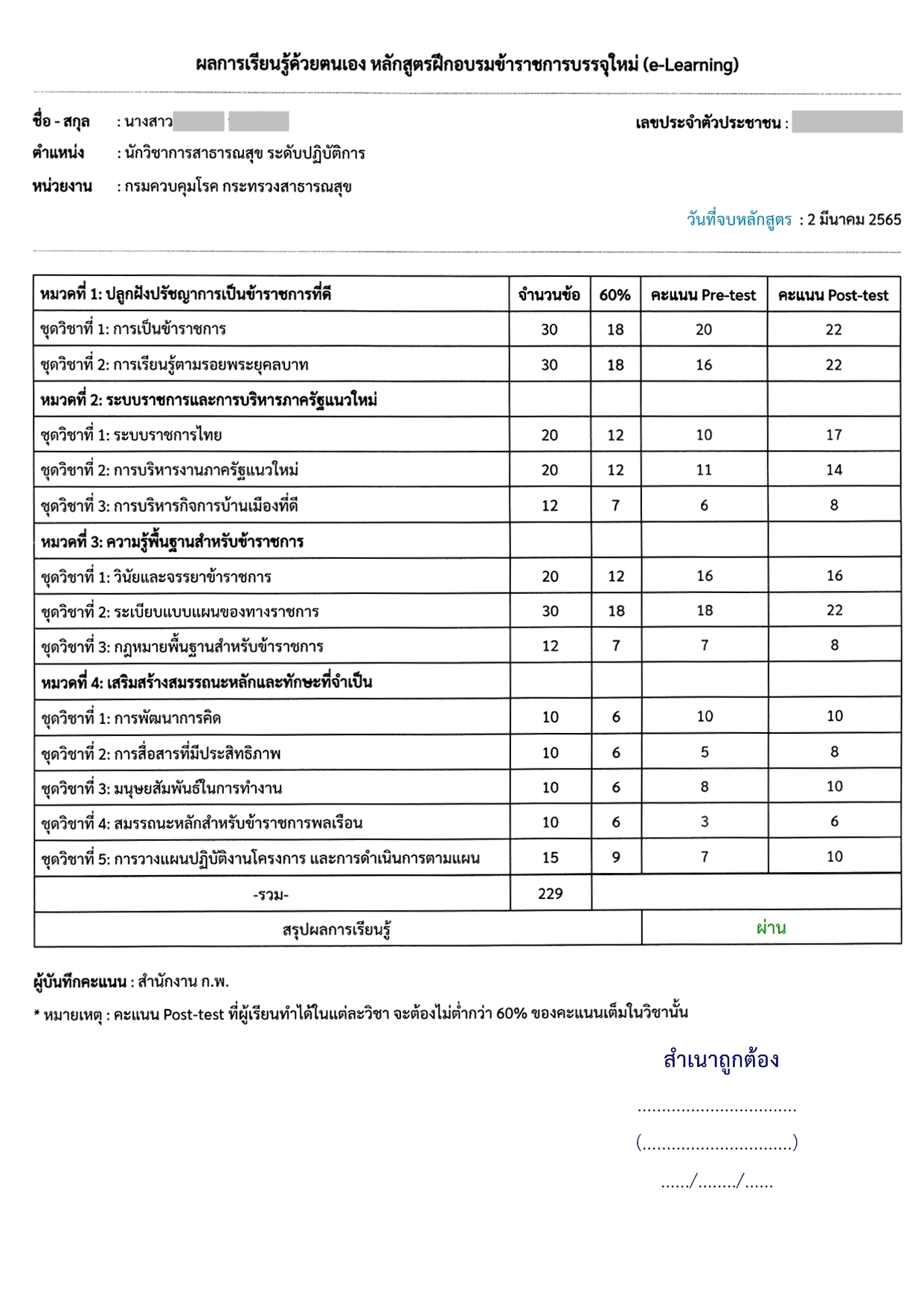 - “วันที่จบหลักสูตร” ที่ปรากฏในแบบฟอร์มนี้ ให้ถือว่าเป็นวันที่ผ่านการเรียนรู้ด้วยตนเอง (E-Learning)- สรุปผลการฝึกอบรมต้องระบุว่า “ผ่าน” เท่านั้น หากระบุเป็นอย่างอื่นถือว่ายังไม่ผ่านการเรียนรู้ด้วยตนเอง (E-Learning)- ดำเนินการให้แล้วเสร็จภายในระยะเวลาทดลองปฏิบัติหน้าที่ราชการ- ให้ผู้ทดลองปฏิบัติหน้าที่ราชการเขียนคำรับรองว่า “สำเนาถูกต้อง” พร้อมทั้งลงชื่อ และวันที่กำกับไว้ด้วยแบบฟอร์มที่ ก 3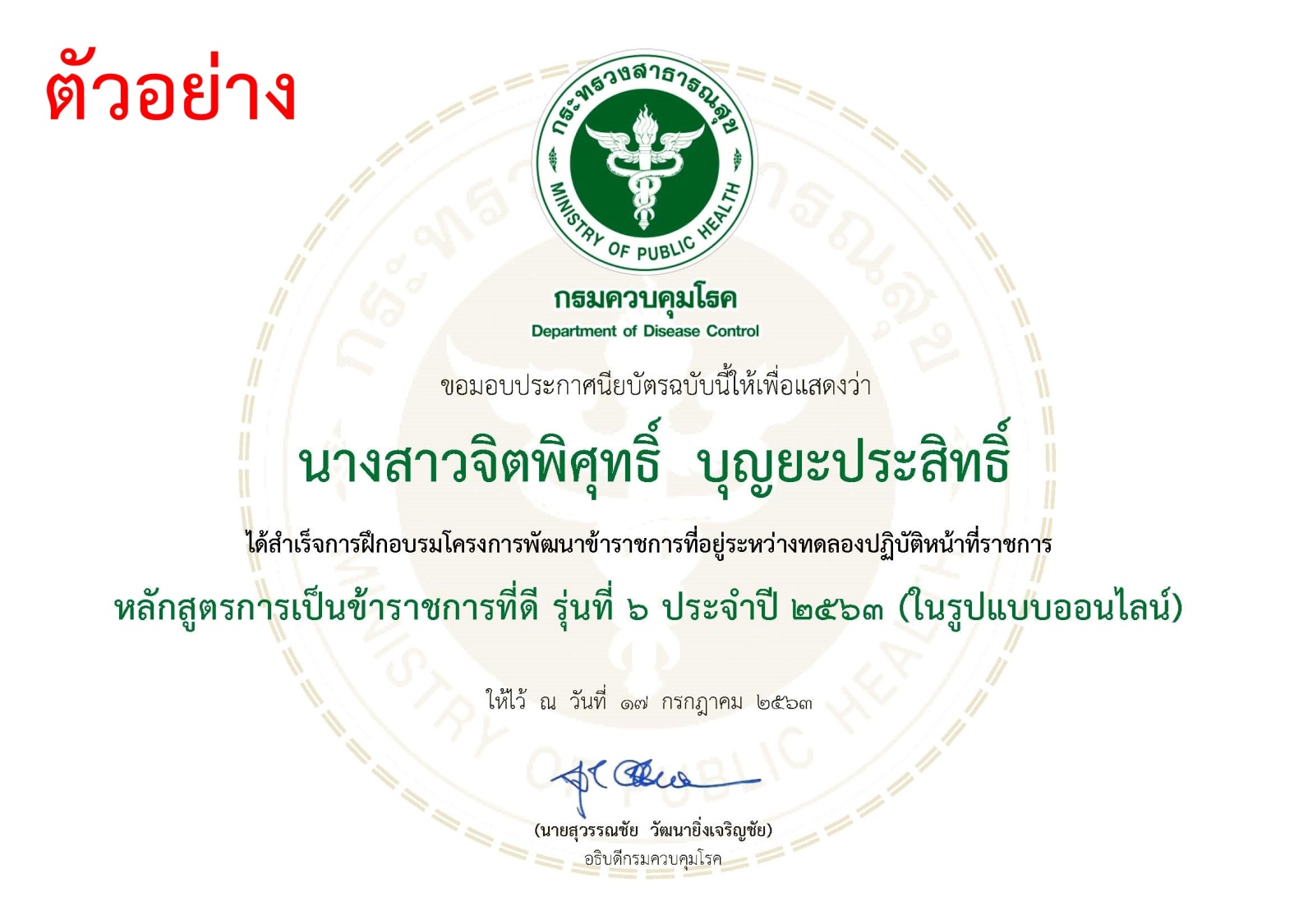 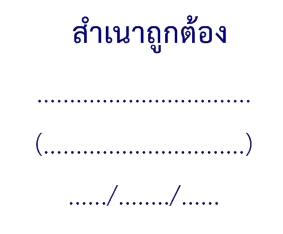 ให้ผู้ทดลองปฏิบัติหน้าที่ราชการเขียนคำรับรองว่า “สำเนาถูกต้อง” พร้อมทั้งลงชื่อ และวันที่กำกับไว้ด้วยแบบฟอร์มการรายงานผลการประเมินผลการทดลองปฏิบัติหน้าที่ราชการ	ครั้งที่ 1เมื่อทดลองปฏิบัติหน้าที่ราชการ ครบ 3 เดือนแบบฟอร์มที่ 1/1     แบบมอบหมายงานแบบฟอร์มที่ 1/2	แบบบันทึกผลการทดลองปฏิบัติหน้าที่ราชการครั้งที่ 1 (ครบ 2 เดือน)			สำหรับผู้ดูแลการทดลองปฏิบัติหน้าที่ราชการ แบบฟอร์มที่ 1/3	แบบประเมินผลการทดลองปฏิบัติหน้าที่ราชการ ครั้งที่ 1 สำหรับผู้บังคับบัญชาแบบฟอร์มที่ 1/4	แบบประเมินผลการทดลองปฏิบัติหน้าที่ราชการครั้งที่ 1		สำหรับคณะกรรมการประเมินผลการทดลองปฏิบัติหน้าที่ราชการแบบฟอร์มที่ 1/5	แบบรายงานผลการประเมินผลการทดลองปฏิบัติหน้าที่ราชการ ครั้งที่ 1หมายเหตุ :	แนบแบบฟอร์มหลักฐานการพัฒนาข้าราชการที่อยู่ระหว่างทดลองปฏิบัติหน้าที่ราชการ		ในกระบวนการที่ผ่านการพัฒนาแล้วแบบฟอร์มที่ 1/1แบบมอบหมายงานผู้ทดลองปฏิบัติหน้าที่ราชการชื่อ - นามสกุล.................................................................................................................................................ตำแหน่ง.................................................................. สังกัด..............................................................................วัน เดือน ปีที่เริ่มทดลองปฏิบัติหน้าที่ราชการ................................................................................................ผู้ดูแลการทดลองปฏิบัติหน้าที่ราชการ  (คณะกรรมการฯ ที่ได้รับมอบหมาย  1  คน)ชื่อ – นามสกุล......................................................................ตำแหน่ง.............................................................รายละเอียดการมอบหมายงานผู้มอบหมายงาน(ลงชื่อ)...............................................................................ผู้ดูแลการทดลองปฏิบัติหน้าที่ราชการ		(............................................................................)                 	 ตำแหน่ง............................................................................ 	          วัน เดือน ปี .........................................................................(ลงชื่อ)..............................................................................ผู้บังคับบัญชา 		(.........................................................................)                 	 ตำแหน่ง........................................................................... 	          วัน เดือน ปี .......................................................................ผู้รับมอบหมายงาน(ลงชื่อ)..............................................................................ผู้ทดลองปฏิบัติหน้าที่ราชการ 		(.........................................................................)                      ตำแหน่ง........................................................................... 	          วัน เดือน ปี .......................................................................แบบฟอร์มที่ 1/2แบบบันทึกผลการทดลองปฏิบัติหน้าที่ราชการครั้งที่ 1 (ครบ 2 เดือน)สำหรับผู้ดูแลการทดลองปฏิบัติหน้าที่ราชการ		ข้าพเจ้า (นาย/นาง/นางสาว).............................................................................................................ตำแหน่ง......................................................................ได้รับมอบหมายให้เป็นผู้ดูแลการทดลองปฏิบัติหน้าที่ราชการของ (นาย/นาง/นางสาว)..........................................................................................ซึ่งได้รับการบรรจุและแต่งตั้ง   ให้ดำรงตำแหน่ง............................................................... ฝ่าย/งาน/กลุ่มงาน..............................................................กอง/สำนัก/ศูนย์........................................................กรมควบคุมโรค จังหวัด...................................เริ่มทดลองปฏิบัติหน้าที่ราชการตั้งแต่วันที่.............. เดือน........................ พ.ศ. ................ ขอรายงานผลการทดลองปฏิบัติหน้าที่ราชการของข้าราชการดังกล่าว เมื่อทดลองปฏิบัติหน้าที่ราชการครบ 2 เดือนในวันที่........ เดือน........................พ.ศ. ............... ดังนี้1. ผลสัมฤทธิ์ของการปฏิบัติงานในการทดลองปฏิบัติหน้าที่ราชการจุดเด่น......................................................................................................................................................................................................................................................................................................................................................................................................................................................................................................................................................... สิ่งที่ควรปรับปรุง........................................................................................................................................................................................................................................................................................................................................................................................................................................................................................................................................- 2 -2. พฤติกรรมของผู้ทดลองปฏิบัติหน้าที่ราชการจุดเด่น.................................................................................................................................................................................................................................................................................................................................................................. .......................................................................................................................................................................................สิ่งที่ควรปรับปรุง........................................................................................................................................................................................................................................................................................................................................................................................................................................................................................................................................3.  การพัฒนาผู้ทดลองปฏิบัติหน้าที่ราชการ1.   การปฐมนิเทศ			 ดำเนินการแล้ว		 ยังไม่ได้ดำเนินการ2.   การเรียนรู้ด้วยตนเอง		 ดำเนินการแล้ว		 ยังไม่ได้ดำเนินการ3.   การอบรมสัมมนาร่วมกัน		 ดำเนินการแล้ว		 ยังไม่ได้ดำเนินการ4.   การอบรมอื่น ๆ ตามที่ส่วนราชการกำหนด (ถ้ามี)	 ดำเนินการแล้ว	 ยังไม่ได้ดำเนินการ(ลงชื่อ)..................................................        (.................................................)ตำแหน่ง............................................................    ผู้ดูแลการทดลองปฏิบัติหน้าที่ราชการ  วันที่......... เดือน.........................  พ.ศ.  ...................แบบฟอร์มที่ 1/3 แบบประเมินผลการทดลองปฏิบัติหน้าที่ราชการ ครั้งที่ 1 สำหรับผู้บังคับบัญชา1. ชื่อผู้ทดลองปฏิบัติหน้าที่ราชการ  (นาย/นาง/นางสาว).....................................................................................ตำแหน่ง......................................................................งาน/กลุ่ม/ฝ่าย..................................................................กอง/สำนัก..................................................................กรมควบคุมโรค จังหวัด..................................................... เริ่มทดลองปฏิบัติหน้าที่ราชการตั้งแต่วันที่............เดือน.................................พ.ศ. .....................  ทดลองปฏิบัติหน้าที่ราชการ ครบ 3 เดือน เมื่อวันที่............เดือน...................................พ.ศ. .....................2. การประเมินผลการทดลองปฏิบัติหน้าที่ราชการ 3. สรุปผลการประเมิน[  ] ไม่ต่ำกว่ามาตรฐานที่กำหนด		[  ] ต่ำกว่ามาตรฐานที่กำหนดจุดเด่น.............................................................................................................................................................สิ่งที่ควรปรับปรุง.............................................................................................................................................4. การพัฒนาผู้ทดลองปฏิบัติหน้าที่ราชการ(ในกรณีที่ดำเนินการแล้วโปรดแนบหลักฐานด้วย)1.   การปฐมนิเทศ			  ดำเนินการแล้ว		ยังไม่ได้ดำเนินการ2.   การเรียนรู้ด้วยตนเอง		  ดำเนินการแล้ว		  ยังไม่ได้ดำเนินการ3.   การอบรมสัมมนาร่วมกัน		  ดำเนินการแล้ว		  ยังไม่ได้ดำเนินการ4.   การอบรมอื่น ๆ ตามที่ส่วนราชการกำหนด (ถ้ามี)	 ดำเนินการแล้ว	 ยังไม่ได้ดำเนินการ(ลงชื่อ)..................................................        (.................................................)ตำแหน่ง.......................................................   ผู้บังคับบัญชาวันที่......... เดือน.........................  พ.ศ.  ...................แบบฟอร์มที่ 1/4แบบประเมินผลการทดลองปฏิบัติหน้าที่ราชการครั้งที่ 1 สำหรับคณะกรรมการประเมินผลการทดลองปฏิบัติหน้าที่ราชการ1. ชื่อผู้ทดลองปฏิบัติหน้าที่ราชการ  (นาย/นาง/นางสาว).....................................................................................ตำแหน่ง......................................................................งาน/กลุ่ม/ฝ่าย.................................................................กอง/สำนัก..................................................................กรมควบคุมโรค จังหวัด..................................................... เริ่มทดลองปฏิบัติหน้าที่ราชการตั้งแต่วันที่............เดือน.................................พ.ศ. .....................  ทดลองปฏิบัติหน้าที่ราชการ ครบ 3 เดือน เมื่อวันที่............เดือน...................................พ.ศ. .....................2. การประเมินผลการทดลองปฏิบัติหน้าที่ราชการ 3. สรุปผลการประเมิน[  ] ไม่ต่ำกว่ามาตรฐานที่กำหนด			[  ] ต่ำกว่ามาตรฐานที่กำหนด4. ผลการพัฒนาข้าราชการที่อยู่ระหว่างทดลองปฏิบัติหน้าที่ราชการ[  ] พัฒนาครบ  3  กระบวนการ			[  ] พัฒนาไม่ครบ  3  กระบวนการ(ลงชื่อ)..................................................         (.................................................)    ตำแหน่ง.................................................   ประธานกรรมการวันที่......... เดือน......................  พ.ศ.  ............(ลงชื่อ)................................................. 		(ลงชื่อ)................................................        (............................................)		         (.............................................)ตำแหน่ง.............................................         	ตำแหน่ง.............................................      กรรมการ					      กรรมการวันที่........เดือน...................  พ.ศ.  ............         วันที่......... เดือน....................... พ.ศ.  ...........แบบฟอร์มที่ 1/5แบบรายงานการประเมินผลการทดลองปฏิบัติหน้าที่ราชการครั้งที่ 1สำหรับประธานกรรมการประเมินผลการทดลองปฏิบัติหน้าที่ราชการ	ตามคำสั่งกรมควบคุมโรค ที่................/................ลงวันที่.........................................แต่งตั้งคณะกรรมการประเมินผลการทดลองปฏิบัติหน้าที่ราชการเพื่อดำเนินการประเมินผลการทดลองปฏิบัติหน้าที่ราชการของ (นาย/ นาง/ นางสาว)....................................................................................................ซึ่งได้รับการบรรจุและแต่งตั้งให้ดำรงตำแหน่ง.....................................................................ฝ่าย/งาน/กลุ่มงาน.......................................................กอง/สำนัก/ศูนย์.....................................................................กรมควบคุมโรค จังหวัด..................................................เริ่มทดลองปฏิบัติหน้าที่ราชการ ตั้งแต่วันที่.............. เดือน ....................................... พ.ศ. .........................ครบ 3 เดือน เมื่อวันที่.............. เดือน ....................................... พ.ศ. .........................  นั้น	คณะกรรมการประเมินผลการทดลองปฏิบัติหน้าที่ราชการ ได้ประเมินผลการทดลองปฏิบัติหน้าที่ราชการของข้าราชการดังกล่าว  ปรากฏผลการประเมินการทดลองปฏิบัติหน้าที่ราชการ  ดังนี้ผลการประเมินไม่ต่ำกว่ามาตรฐานที่กำหนด  เห็นควรให้ทดลองปฏิบัติหน้าที่ราชการต่อไปต่ำกว่ามาตรฐานที่กำหนด  เห็นควรให้ออกจากราชการเหตุผล..........................................................................................................................................................................................................................................................................................................................................................................................................................................................................................................................................................(ลงชื่อ)...................................................        (...............................................)ตำแหน่ง.....................................................     ประธานกรรมการประเมินผลการทดลองปฏิบัติหน้าที่ราชการวันที่ ...........  เดือน ............................  พ.ศ. ..............ความเห็นของผู้มีอำนาจสั่งบรรจุตามมาตรา  57.....................................................................................................................................................................................................................................................................................................................................................................................................................................................................................................................................................................(ลงชื่อ)...................................................        (...............................................)ตำแหน่ง.....................................................วันที่ ...........  เดือน ............................  พ.ศ. ..............การรายงานผลการประเมินผลการทดลองปฏิบัติหน้าที่ราชการ	ครั้งที่ 2เมื่อทดลองปฏิบัติหน้าที่ราชการ ครบ 6 เดือนแบบฟอร์มที่ 2/1	แบบบันทึกผลการทดลองปฏิบัติหน้าที่ราชการครั้งที่ 2 (ครบ 4 เดือน)สำหรับผู้ดูแลการทดลองปฏิบัติหน้าที่ราชการ แบบฟอร์มที่ 2/2	แบบบันทึกผลการทดลองปฏิบัติหน้าที่ราชการครั้งที่ 3 (ครบ 6 เดือน)	
สำหรับผู้ดูแลการทดลองปฏิบัติหน้าที่ราชการแบบฟอร์มที่ 2/3     	แบบประเมินผลการทดลองปฏิบัติหน้าที่ราชการ ครั้งที่ 2 สำหรับผู้บังคับบัญชาแบบฟอร์มที่ 2/4	แบบประเมินผลการทดลองปฏิบัติหน้าที่ราชการ ครั้งที่ 2 สำหรับคณะกรรมการประเมินผลการทดลองปฏิบัติหน้าที่ราชการแบบฟอร์มที่ 2/5 	แบบรายงานผลการประเมินผลการทดลองปฏิบัติหน้าที่ราชการ ครั้งที่ 2สำหรับประธานกรรมการประเมินผลการทดลองปฏิบัติหน้าที่ราชการหมายเหตุ :	แนบแบบฟอร์มหลักฐานการพัฒนาข้าราชการที่อยู่ระหว่างทดลองปฏิบัติหน้าที่ราชการในกระบวนการที่ผ่านการพัฒนาแล้วแบบฟอร์มที่ 2/1แบบบันทึกผลการทดลองปฏิบัติหน้าที่ราชการครั้งที่ 2 (ครบ 4 เดือน)สำหรับผู้ดูแลการทดลองปฏิบัติหน้าที่ราชการ		ข้าพเจ้า (นาย/นาง/นางสาว).............................................................................................................ตำแหน่ง......................................................................ได้รับมอบหมายให้เป็นผู้ดูแลการทดลองปฏิบัติหน้าที่ราชการของ (นาย/นาง/นางสาว)..........................................................................................ซึ่งได้รับการบรรจุและแต่งตั้ง   ให้ดำรงตำแหน่ง............................................................... ฝ่าย/งาน/กลุ่มงาน..............................................................กอง/สำนัก/ศูนย์........................................................กรมควบคุมโรค จังหวัด...................................เริ่มทดลองปฏิบัติหน้าที่ราชการตั้งแต่วันที่.............. เดือน........................ พ.ศ. ................ ขอรายงานผลการทดลองปฏิบัติหน้าที่ราชการของข้าราชการดังกล่าว เมื่อทดลองปฏิบัติหน้าที่ราชการครบ 4 เดือนในวันที่........ เดือน........................พ.ศ. ............... ดังนี้1. ผลสัมฤทธิ์ของการปฏิบัติงานในการทดลองปฏิบัติหน้าที่ราชการจุดเด่น......................................................................................................................................................................................................................................................................................................................................................................................................................................................................................................................................................... สิ่งที่ควรปรับปรุง........................................................................................................................................................................................................................................................................................................................................................................................................................................................................................................................................ - 2 -2. พฤติกรรมของผู้ทดลองปฏิบัติหน้าที่ราชการจุดเด่น.................................................................................................................................................................................................................................................................................................................................................................. .......................................................................................................................................................................................สิ่งที่ควรปรับปรุง........................................................................................................................................................................................................................................................................................................................................................................................................................................................................................................................................3.  การพัฒนาผู้ทดลองปฏิบัติหน้าที่ราชการ1.   การปฐมนิเทศ			 ดำเนินการแล้ว		 ยังไม่ได้ดำเนินการ2.   การเรียนรู้ด้วยตนเอง		 ดำเนินการแล้ว		 ยังไม่ได้ดำเนินการ3.   การอบรมสัมมนาร่วมกัน		 ดำเนินการแล้ว		 ยังไม่ได้ดำเนินการ4.   การอบรมอื่น ๆ ตามที่ส่วนราชการกำหนด (ถ้ามี)	 ดำเนินการแล้ว	 ยังไม่ได้ดำเนินการ(ลงชื่อ)..................................................        (.................................................)ตำแหน่ง............................................................    ผู้ดูแลการทดลองปฏิบัติหน้าที่ราชการ  วันที่......... เดือน.........................  พ.ศ.  ...................แบบฟอร์มที่ 2/2แบบบันทึกผลการทดลองปฏิบัติหน้าที่ราชการครั้งที่ 3 (ครบ 6 เดือน)สำหรับผู้ดูแลการทดลองปฏิบัติหน้าที่ราชการ		ข้าพเจ้า (นาย/นาง/นางสาว).............................................................................................................ตำแหน่ง......................................................................ได้รับมอบหมายให้เป็นผู้ดูแลการทดลองปฏิบัติหน้าที่ราชการของ (นาย/นาง/นางสาว)..........................................................................................ซึ่งได้รับการบรรจุและแต่งตั้ง   ให้ดำรงตำแหน่ง............................................................... ฝ่าย/งาน/กลุ่มงาน..............................................................กอง/สำนัก/ศูนย์........................................................กรมควบคุมโรค จังหวัด...................................เริ่มทดลองปฏิบัติหน้าที่ราชการตั้งแต่วันที่.............. เดือน........................ พ.ศ. ................ ขอรายงานผลการทดลองปฏิบัติหน้าที่ราชการของข้าราชการดังกล่าว เมื่อทดลองปฏิบัติหน้าที่ราชการครบ 6 เดือนในวันที่........ เดือน........................พ.ศ. ............... ดังนี้1. ผลสัมฤทธิ์ของการปฏิบัติงานในการทดลองปฏิบัติหน้าที่ราชการจุดเด่น......................................................................................................................................................................................................................................................................................................................................................................................................................................................................................................................................................... สิ่งที่ควรปรับปรุง........................................................................................................................................................................................................................................................................................................................................................................................................................................................................................................................................ - 2 -2. พฤติกรรมของผู้ทดลองปฏิบัติหน้าที่ราชการจุดเด่น.................................................................................................................................................................................................................................................................................................................................................................. .......................................................................................................................................................................................สิ่งที่ควรปรับปรุง........................................................................................................................................................................................................................................................................................................................................................................................................................................................................................................................................3.  การพัฒนาผู้ทดลองปฏิบัติหน้าที่ราชการ1.   การปฐมนิเทศ			 ดำเนินการแล้ว		 ยังไม่ได้ดำเนินการ2.   การเรียนรู้ด้วยตนเอง		 ดำเนินการแล้ว		 ยังไม่ได้ดำเนินการ3.   การอบรมสัมมนาร่วมกัน		 ดำเนินการแล้ว		 ยังไม่ได้ดำเนินการ4.   การอบรมอื่น ๆ ตามที่ส่วนราชการกำหนด (ถ้ามี)	 ดำเนินการแล้ว	 ยังไม่ได้ดำเนินการ(ลงชื่อ)..................................................        (.................................................)ตำแหน่ง............................................................    ผู้ดูแลการทดลองปฏิบัติหน้าที่ราชการ  วันที่......... เดือน.........................  พ.ศ.  ...................แบบฟอร์มที่ 2/3แบบประเมินผลการทดลองปฏิบัติหน้าที่ราชการ ครั้งที่ 2 สำหรับผู้บังคับบัญชา1. ชื่อผู้ทดลองปฏิบัติหน้าที่ราชการ  (นาย/นาง/นางสาว)........................................................................................ตำแหน่ง......................................................................งาน/กลุ่ม/ฝ่าย....................................................................กอง/สำนัก....................................................................กรมควบคุมโรค จังหวัด..................................................... เริ่มทดลองปฏิบัติหน้าที่ราชการตั้งแต่วันที่............เดือน.................................พ.ศ. .....................  ทดลองปฏิบัติหน้าที่ราชการ ครบ 6 เดือน เมื่อวันที่............เดือน...................................พ.ศ. .....................2. การประเมินผลการทดลองปฏิบัติหน้าที่ราชการ 3. สรุปผลการประเมิน[  ] ไม่ต่ำกว่ามาตรฐานที่กำหนด		[  ] ต่ำกว่ามาตรฐานที่กำหนดจุดเด่น.............................................................................................................................................................สิ่งที่ควรปรับปรุง.............................................................................................................................................4. การพัฒนาผู้ทดลองปฏิบัติหน้าที่ราชการ(ในกรณีที่ดำเนินการแล้วโปรดแนบหลักฐานด้วย)1.   การปฐมนิเทศ			  ดำเนินการแล้ว		ยังไม่ได้ดำเนินการ2.   การเรียนรู้ด้วยตนเอง		  ดำเนินการแล้ว		  ยังไม่ได้ดำเนินการ3.   การอบรมสัมมนาร่วมกัน		  ดำเนินการแล้ว		  ยังไม่ได้ดำเนินการ4.   การอบรมอื่น ๆ ตามที่ส่วนราชการกำหนด (ถ้ามี)	 ดำเนินการแล้ว	 ยังไม่ได้ดำเนินการ(ลงชื่อ)..................................................        (.................................................)ตำแหน่ง.......................................................   ผู้บังคับบัญชาวันที่......... เดือน.........................  พ.ศ.  ...................แบบฟอร์มที่ 2/4แบบประเมินผลการทดลองปฏิบัติหน้าที่ราชการครั้งที่ 2 สำหรับคณะกรรมการประเมินผลการทดลองปฏิบัติหน้าที่ราชการ1. ชื่อผู้ทดลองปฏิบัติหน้าที่ราชการ  (นาย/นาง/นางสาว)........................................................................................ตำแหน่ง......................................................................งาน/กลุ่ม/ฝ่าย.....................................................................กอง/สำนัก.....................................................................กรมควบคุมโรค จังหวัด..................................................... เริ่มทดลองปฏิบัติหน้าที่ราชการตั้งแต่วันที่............เดือน.................................พ.ศ. .....................  ทดลองปฏิบัติหน้าที่ราชการ ครบ 6 เดือน เมื่อวันที่............เดือน...................................พ.ศ. .....................2. การประเมินผลการทดลองปฏิบัติหน้าที่ราชการ3. การประเมินผลการพัฒนาระหว่างทดลองปฏิบัติหน้าที่ราชการ- 2 -4. สรุปผลการประเมิน	4.1 ผลการทดลองปฏิบัติหน้าที่ราชการ[  ] ไม่ต่ำกว่ามาตรฐานที่กำหนด			[  ] ต่ำกว่ามาตรฐานที่กำหนด4.2 ผลการพัฒนาระหว่างทดลองปฏิบัติหน้าที่ราชการ[  ] พัฒนาครบทั้ง 3 กระบวนการ   		[  ] พัฒนาไม่ครบ 3 กระบวนการ(ลงชื่อ)......................................................         (.................................................)    ตำแหน่ง................................................   ประธานกรรมการวันที่......... เดือน......................  พ.ศ.  ............(ลงชื่อ)................................................. 		(ลงชื่อ)................................................        (............................................)		         (.............................................)ตำแหน่ง.............................................         	ตำแหน่ง.............................................      กรรมการ					      กรรมการวันที่........เดือน...................  พ.ศ.  ............         วันที่......... เดือน....................... พ.ศ.  ...........แบบฟอร์มที่ 2/5แบบรายงานการประเมินผลการทดลองปฏิบัติหน้าที่ราชการครั้งที่ 2สำหรับประธานกรรมการประเมินผลการทดลองปฏิบัติหน้าที่ราชการ	ตามคำสั่งกรมควบคุมโรค ที่................/................ลงวันที่.........................................แต่งตั้งคณะกรรมการประเมินผลการทดลองปฏิบัติหน้าที่ราชการเพื่อดำเนินการประเมินผลการทดลองปฏิบัติหน้าที่ราชการของ (นาย/ นาง/ นางสาว)....................................................................................................ซึ่งได้รับการบรรจุและแต่งตั้งให้ดำรงตำแหน่ง.....................................................................ฝ่าย/งาน/กลุ่มงาน.......................................................กอง/สำนัก/ศูนย์.....................................................................กรมควบคุมโรค จังหวัด..................................................เริ่มทดลองปฏิบัติหน้าที่ราชการ ตั้งแต่วันที่.............. เดือน ....................................... พ.ศ. .........................ครบ 6 เดือน เมื่อวันที่.............. เดือน ....................................... พ.ศ. .........................  นั้นคณะกรรมการประเมินผลการทดลองปฏิบัติหน้าที่ราชการ  ได้ประเมินผลการทดลองปฏิบัติหน้าที่ราชการของข้าราชการดังกล่าว  ปรากฏผลการประเมินการทดลองปฏิบัติหน้าที่ราชการ  ดังนี้ผลการประเมิน ไม่ต่ำกว่ามาตรฐานที่กำหนด  เห็นควรให้พ้นจากการทดลองปฏิบัติหน้าที่ราชการ           และให้รับราชการต่อไปต่ำกว่ามาตรฐานที่กำหนด  เห็นควรให้ออกจากราชการเห็นควรให้ขยายระยะเวลาทดลองปฏิบัติหน้าที่ราชการต่อไปอีก ..........เดือน ...........วันเหตุผล ........................................................................................................................................................................................................................................................................................................................................................................................................................................................................................................................................................
(ลงชื่อ)...................................................        (...............................................)ตำแหน่ง.....................................................     ประธานกรรมการประเมินผลการทดลองปฏิบัติหน้าที่ราชการวันที่ ...........  เดือน ............................  พ.ศ. ..............ความเห็นของผู้มีอำนาจสั่งบรรจุตามมาตรา  57.....................................................................................................................................................................................................................................................................................................................................................................................................................................................................................................................................................................(ลงชื่อ)...................................................        (...............................................)ตำแหน่ง......................................................วันที่ ...........  เดือน ............................  พ.ศ. ..............การรายงานผลการประเมินผลการทดลองปฏิบัติหน้าที่ราชการ	กรณีขยายระยะเวลาทดลองปฏิบัติหน้าที่ราชการ (ถ้ามี)แบบฟอร์มที่ 3/1	แบบบันทึกผลการทดลองปฏิบัติหน้าที่ราชการเมื่อสิ้นสุดการขยายระยะเวลา                           	สำหรับผู้ดูแลการทดลองปฏิบัติหน้าที่ราชการ แบบฟอร์มที่ 3/2     	แบบประเมินผลการทดลองปฏิบัติหน้าที่ราชการเมื่อสิ้นสุดการขยายระยะเวลา                      	สำหรับผู้บังคับบัญชาแบบฟอร์มที่ 3/3     	แบบประเมินผลการทดลองปฏิบัติหน้าที่ราชการ เมื่อสิ้นสุดการขยายระยะเวลา สำหรับคณะกรรมการประเมินผลการทดลองปฏิบัติหน้าที่ราชการแบบฟอร์มที่ 3/4     แบบรายงานผลการประเมินผลการทดลองปฏิบัติหน้าที่ราชการเมื่อสิ้นสุดการ                            ขยายระยะเวลา สำหรับประธานกรรมการประเมินผลการทดลองปฏิบัติหน้าที่                           ราชการหมายเหตุ :	แนบแบบฟอร์มหลักฐานการพัฒนาข้าราชการที่อยู่ระหว่างทดลองปฏิบัติหน้าที่ราชการในกระบวนการที่ผ่านการพัฒนาแล้วแบบฟอร์มที่ 3/1แบบบันทึกผลการทดลองปฏิบัติหน้าที่ราชการเมื่อสิ้นสุดการขยายระยะเวลาสำหรับผู้ดูแลการทดลองปฏิบัติหน้าที่ราชการ 		ข้าพเจ้า (นาย/นาง/นางสาว).............................................................................................................ตำแหน่ง......................................................................ได้รับมอบหมายให้เป็นผู้ดูแลการทดลองปฏิบัติหน้าที่ราชการของ (นาย/นาง/นางสาว)..........................................................................................ซึ่งได้รับการบรรจุและแต่งตั้ง   ให้ดำรงตำแหน่ง............................................................... ฝ่าย/งาน/กลุ่มงาน..............................................................กอง/สำนัก/ศูนย์...........................................................กรมควบคุมโรค จังหวัด...................................ขยายระยะเวลาทดลองปฏิบัติหน้าที่ราชการเป็นเวลา ..........เดือน ........วัน  ตั้งแต่วันที่......... เดือน........................... พ.ศ. ...............  ขอรายงานผลการทดลองปฏิบัติหน้าที่ราชการของข้าราชการดังกล่าว เมื่อสิ้นสุดการขยายระยะเวลาทดลองปฏิบัติหน้าที่ราชการ ดังนี้ผลการทดลองปฏิบัติหน้าที่ราชการ เมื่อสิ้นสุดการขยายระยะเวลาทดลองปฏิบัติหน้าที่ราชการ ในวันที่............. เดือน................................  พ.ศ. ..................... 1. ผลสัมฤทธิ์ของการปฏิบัติงานในการทดลองปฏิบัติหน้าที่ราชการจุดเด่น.................................................................................................................................................................................................................................................................................................................................................................. สิ่งที่ควรปรับปรุง................................................................................................................................................................................................................................................................................................................................................- 2 -2. พฤติกรรมของผู้ทดลองปฏิบัติหน้าที่ราชการจุดเด่น.................................................................................................................................................................................................................................................................................................................................................................. .......................................................................................................................................................................................สิ่งที่ควรปรับปรุง........................................................................................................................................................................................................................................................................................................................................................................................................................................................................................................................................3.  การพัฒนาผู้ทดลองปฏิบัติหน้าที่ราชการ1.   การปฐมนิเทศ			 ดำเนินการแล้ว		 ยังไม่ได้ดำเนินการ2.   การเรียนรู้ด้วยตนเอง		 ดำเนินการแล้ว		 ยังไม่ได้ดำเนินการ3.   การอบรมสัมมนาร่วมกัน		 ดำเนินการแล้ว		 ยังไม่ได้ดำเนินการ4.   การอบรมอื่น ๆ ตามที่ส่วนราชการกำหนด (ถ้ามี)	 ดำเนินการแล้ว	 ยังไม่ได้ดำเนินการ(ลงชื่อ)..................................................        (.................................................)ตำแหน่ง............................................................    ผู้ดูแลการทดลองปฏิบัติหน้าที่ราชการ  วันที่......... เดือน.........................  พ.ศ.  ...................แบบฟอร์มที่ 3/2 แบบประเมินผลการทดลองปฏิบัติหน้าที่ราชการเมื่อสิ้นสุดการขยายระยะเวลาสำหรับผู้บังคับบัญชา 1.	ชื่อผู้ทดลองปฏิบัติหน้าที่ราชการ (นาย/นาง/นางสาว).....................................................................................ตำแหน่ง........................................................................งาน/กลุ่ม/ฝ่าย...............................................................กอง/สำนัก....................................................................กรมควบคุมโรค จังหวัด................................................. ขยายระยะเวลาทดลองปฏิบัติหน้าที่ราชการ เป็นเวลา ...........เดือน ...........วัน	ตั้งแต่วันที่.........เดือน.......................พ.ศ. ................. สิ้นสุดการขยายระยะเวลาทดลองปฏิบัติหน้าที่ราชการ      ในวันที่..............เดือน.......................พ.ศ. .................   2.	การประเมินผลการทดลองปฏิบัติหน้าที่ราชการ 3. สรุปผลการประเมิน[  ] ไม่ต่ำกว่ามาตรฐานที่กำหนด		[  ] ต่ำกว่ามาตรฐานที่กำหนด          จุดเด่น.............................................................................................................................................................          สิ่งที่ควรปรับปรุง.............................................................................................................................................4. การพัฒนาผู้ทดลองปฏิบัติหน้าที่ราชการ1.   การปฐมนิเทศ			  ดำเนินการแล้ว		ยังไม่ได้ดำเนินการ2.   การเรียนรู้ด้วยตนเอง		  ดำเนินการแล้ว		  ยังไม่ได้ดำเนินการ3.   การอบรมสัมมนาร่วมกัน		  ดำเนินการแล้ว		  ยังไม่ได้ดำเนินการ4.   การอบรมอื่น ๆ ตามที่ส่วนราชการกำหนด (ถ้ามี)	 ดำเนินการแล้ว	 ยังไม่ได้ดำเนินการ(ลงชื่อ)..................................................        (.................................................)ตำแหน่ง.......................................................   ผู้บังคับบัญชาวันที่......... เดือน.........................  พ.ศ.  ...................แบบฟอร์มที่ 3/3แบบประเมินผลการทดลองปฏิบัติหน้าที่ราชการเมื่อสิ้นสุดการขยายระยะเวลาสำหรับคณะกรรมการประเมินผลการทดลองปฏิบัติหน้าที่ราชการ1.	ชื่อผู้ทดลองปฏิบัติหน้าที่ราชการ (นาย/นาง/นางสาว).....................................................................................ตำแหน่ง........................................................................งาน/กลุ่ม/ฝ่าย...............................................................กอง/สำนัก....................................................................กรมควบคุมโรค จังหวัด................................................. ขยายระยะเวลาทดลองปฏิบัติหน้าที่ราชการ เป็นเวลา ...........เดือน ...........วัน	ตั้งแต่วันที่.........เดือน.......................พ.ศ. ................. สิ้นสุดการขยายระยะเวลาทดลองปฏิบัติหน้าที่ราชการ      ในวันที่..............เดือน.......................พ.ศ. .................   2.	การประเมินผลการทดลองปฏิบัติหน้าที่ราชการ 3. การประเมินผลการพัฒนาระหว่างทดลองปฏิบัติหน้าที่ราชการ- 2 -4. สรุปผลการประเมิน	4.1 ผลการทดลองปฏิบัติหน้าที่ราชการ[  ] ไม่ต่ำกว่ามาตรฐานที่กำหนด			[  ] ต่ำกว่ามาตรฐานที่กำหนด4.2 ผลการพัฒนาระหว่างทดลองปฏิบัติหน้าที่ราชการ[  ] พัฒนาครบทั้ง 3 กระบวนการ   		[  ] พัฒนาไม่ครบ 3 กระบวนการ ลงชื่อ)..................................................         (.................................................)    ตำแหน่ง.................................................     ประธานกรรมการวันที่......... เดือน......................  พ.ศ.  ............(ลงชื่อ)................................................. 		(ลงชื่อ)................................................        (............................................)		         (.............................................)ตำแหน่ง.............................................         	ตำแหน่ง.............................................      กรรมการ					      กรรมการวันที่........เดือน...................  พ.ศ.  ............         วันที่......... เดือน....................... พ.ศ.  ...........แบบฟอร์มที่ 3/4แบบรายงานการประเมินผลการทดลองปฏิบัติหน้าที่ราชการเมื่อสิ้นสุดการขยายระยะเวลาสำหรับประธานกรรมการประเมินผลการทดลองปฏิบัติหน้าที่ราชการ	ตามคำสั่งกรมควบคุมโรค ที่................/................ลงวันที่.........................................แต่งตั้งคณะกรรมการประเมินผลการทดลองปฏิบัติหน้าที่ราชการเพื่อดำเนินการประเมินผลการทดลองปฏิบัติหน้าที่ราชการของ (นาย/ นาง/ นางสาว)....................................................................................................ซึ่งได้รับการบรรจุและแต่งตั้งให้ดำรงตำแหน่ง.....................................................................ฝ่าย/งาน/กลุ่มงาน.......................................................กอง/สำนัก/ศูนย์.....................................................................กรมควบคุมโรค จังหวัด..................................................ขยายระยะเวลาทดลองปฏิบัติหน้าที่ราชการ เป็นเวลา........เดือน......วัน ตั้งแต่วันที่......... เดือน ................................ พ.ศ. ........... สิ้นสุดการขยายระยะเวลาทดลองปฏิบัติหน้าที่ราชการ ในวันที่...... เดือน ......................... พ.ศ. ...........  นั้น	คณะกรรมการประเมินผลการทดลองปฏิบัติหน้าที่ราชการ  ได้ประเมินผลการทดลองปฏิบัติหน้าที่ราชการของข้าราชการดังกล่าว  ปรากฏผลการประเมินการทดลองปฏิบัติหน้าที่ราชการ  ดังนี้ผลการประเมิน ไม่ต่ำกว่ามาตรฐานที่กำหนด  เห็นควรให้พ้นจากการทดลองปฏิบัติหน้าที่ราชการ           และให้รับราชการต่อไปต่ำกว่ามาตรฐานที่กำหนด  เห็นควรให้ออกจากราชการเห็นควรให้ขยายระยะเวลาทดลองปฏิบัติหน้าที่ราชการต่อไปอีก ..........เดือน ...........วันเหตุผล...........................................................................................................................................................................................................................................................................................................................................................................................................................................................................................................................................(ลงชื่อ)...................................................        (...............................................)ตำแหน่ง.....................................................     ประธานกรรมการประเมินผลการทดลองปฏิบัติหน้าที่ราชการวันที่ ...........  เดือน ............................  พ.ศ. ..............ความเห็นของผู้มีอำนาจสั่งบรรจุตามมาตรา  57.....................................................................................................................................................................................................................................................................................................................................................................................................................................................................................................................................................................(ลงชื่อ)...................................................        (...............................................)ตำแหน่ง......................................................วันที่ ...........  เดือน ............................  พ.ศ. ..............รายการคะแนนเต็มคะแนนที่ได้เกณฑ์มาตรฐาน1. ภารกิจ ความรับผิดชอบของส่วนราชการและองค์กร2. วิสัยทัศน์ พันธกิจ โครงสร้างองค์กร3. คุณค่าของภารกิจที่มีต่อประชาชน สังคม ประเทศชาติ4. ความคาดหวังของส่วนราชการที่มีต่อข้าราชการ5. อื่นๆ (ระบุ)....................................................................................................................................................................100.............ไม่ต่ำกว่าร้อยละ 60ลำดับที่งานที่มอบหมายผลผลิตของงานที่คาดหวัง  และตัวชี้วัดความสำเร็จของงานความรู้ ความสามารถ ทักษะ  สมรรถนะ  ที่จำเป็นสำหรับการปฏิบัติงานและพฤติกรรมที่คาดหวังรายการระดับความสำเร็จของงานระดับความสำเร็จของงานระดับความสำเร็จของงานระดับความสำเร็จของงานระดับความสำเร็จของงานรายการต่ำกว่าความคาดหวังมาก (1)ต่ำกว่าความคาดหวังค่อนข้างมาก (2)เป็นไปตามความคาดหวัง(3)สูงกว่าความคาดหวังค่อนข้าง มาก (4)สูงกว่าความคาดหวังมาก (5)1.1 ความสำเร็จของงานที่ได้รับมอบหมาย................................................................................................ระบุความสำเร็จของงาน.............................................................................................................................................................................1.2 ความสามารถในการเรียนรู้งาน1.3 ความสามารถในการปรับใช้ความรู้กับงาน        ในหน้าที่1.4 อื่น ๆ  (ถ้ามี).................................................รายการระดับการประเมินพฤติกรรมระดับการประเมินพฤติกรรมระดับการประเมินพฤติกรรมระดับการประเมินพฤติกรรมระดับการประเมินพฤติกรรมรายการต่ำกว่าความคาดหวังมาก (1)ต่ำกว่าความคาดหวังค่อนข้างมาก (2)เป็นไปตามความคาดหวัง(3)สูงกว่าความคาดหวังค่อนข้าง   มาก (4)สูงกว่าความคาดหวังมาก (5)2.1  ความประพฤติ2.2  ความมีคุณธรรม  จริยธรรม2.3 การรักษาวินัย2.4  อื่น ๆ  (ถ้ามี)......................................รายการคะแนนเต็ม คะแนนที่ได้เกณฑ์มาตรฐาน1. การประเมินผลสัมฤทธิ์ของการปฏิบัติงาน   1.1  ความสามารถในการเรียนรู้งาน   1.2  ความสามารถในการปรับใช้ความรู้กับงานในหน้าที่   1.3  ความสำเร็จของงานที่ได้รับมอบหมาย   1.4  อื่น ๆ  (ถ้ามี)...................................50ไม่ต่ำกว่าร้อยละ 602. การประเมินพฤติกรรมของผู้ทดลองปฏิบัติหน้าที่ราชการ   2.1  ความประพฤติ   2.2  ความมีคุณธรรม  จริยธรรม   2.3  การรักษาวินัย   2.4  อื่น ๆ (ถ้ามี)..................................50ไม่ต่ำกว่าร้อยละ 60รวม100ไม่ต่ำกว่าร้อยละ 60รายการคะแนนเต็ม คะแนนที่ได้เกณฑ์มาตรฐาน1. การประเมินผลสัมฤทธิ์ของการปฏิบัติงาน   1.1  ความสามารถในการเรียนรู้งาน   1.2  ความสามารถในการปรับใช้ความรู้กับงานในหน้าที่   1.3  ความสำเร็จของงานที่ได้รับมอบหมาย   1.4  อื่น ๆ  (ถ้ามี)...................................50ไม่ต่ำกว่าร้อยละ 602. การประเมินพฤติกรรมของผู้ทดลองปฏิบัติหน้าที่ราชการ   2.1  ความประพฤติ   2.2  ความมีคุณธรรม  จริยธรรม   2.3  การรักษาวินัย   2.4  อื่น ๆ (ถ้ามี)..................................50ไม่ต่ำกว่าร้อยละ 60รวม100ไม่ต่ำกว่าร้อยละ 60รายการระดับความสำเร็จของงานระดับความสำเร็จของงานระดับความสำเร็จของงานระดับความสำเร็จของงานระดับความสำเร็จของงานรายการต่ำกว่าความคาดหวังมาก (1)ต่ำกว่าความคาดหวังค่อนข้างมาก (2)เป็นไปตามความคาดหวัง(3)สูงกว่าความคาดหวังค่อนข้าง มาก (4)สูงกว่าความคาดหวังมาก (5)1.1 ความสำเร็จของงานที่ได้รับมอบหมาย................................................................................................ระบุความสำเร็จของงาน.............................................................................................................................................................................1.2 ความสามารถในการเรียนรู้งาน1.3 ความสามารถในการปรับใช้ความรู้กับงาน        ในหน้าที่1.4 อื่น ๆ  (ถ้ามี).................................................รายการระดับการประเมินพฤติกรรมระดับการประเมินพฤติกรรมระดับการประเมินพฤติกรรมระดับการประเมินพฤติกรรมระดับการประเมินพฤติกรรมรายการต่ำกว่าความคาดหวังมาก (1)ต่ำกว่าความคาดหวังค่อนข้างมาก (2)เป็นไปตามความคาดหวัง(3)สูงกว่าความคาดหวังค่อนข้าง   มาก (4)สูงกว่าความคาดหวังมาก (5)2.1  ความประพฤติ2.2  ความมีคุณธรรม  จริยธรรม2.3 การรักษาวินัย2.4  อื่น ๆ  (ถ้ามี)......................................รายการระดับความสำเร็จของงานระดับความสำเร็จของงานระดับความสำเร็จของงานระดับความสำเร็จของงานระดับความสำเร็จของงานรายการต่ำกว่าความคาดหวังมาก (1)ต่ำกว่าความคาดหวังค่อนข้างมาก (2)เป็นไปตามความคาดหวัง(3)สูงกว่าความคาดหวังค่อนข้าง มาก (4)สูงกว่าความคาดหวังมาก (5)1.1 ความสำเร็จของงานที่ได้รับมอบหมาย................................................................................................ระบุความสำเร็จของงาน.............................................................................................................................................................................1.2 ความสามารถในการเรียนรู้งาน1.3 ความสามารถในการปรับใช้ความรู้กับงาน        ในหน้าที่1.4 อื่น ๆ  (ถ้ามี).................................................รายการระดับการประเมินพฤติกรรมระดับการประเมินพฤติกรรมระดับการประเมินพฤติกรรมระดับการประเมินพฤติกรรมระดับการประเมินพฤติกรรมรายการต่ำกว่าความคาดหวังมาก (1)ต่ำกว่าความคาดหวังค่อนข้างมาก (2)เป็นไปตามความคาดหวัง(3)สูงกว่าความคาดหวังค่อนข้าง   มาก (4)สูงกว่าความคาดหวังมาก (5)2.1  ความประพฤติ2.2  ความมีคุณธรรม  จริยธรรม2.3 การรักษาวินัย2.4  อื่น ๆ  (ถ้ามี)......................................รายการคะแนนเต็ม คะแนนที่ได้เกณฑ์มาตรฐาน1. การประเมินผลสัมฤทธิ์ของการปฏิบัติงาน   1.1  ความสามารถในการเรียนรู้งาน   1.2  ความสามารถในการปรับใช้ความรู้กับงานในหน้าที่   1.3  ความสำเร็จของงานที่ได้รับมอบหมาย   1.4  อื่น ๆ  (ถ้ามี)...................................50ไม่ต่ำกว่าร้อยละ 602. การประเมินพฤติกรรมของผู้ทดลองปฏิบัติหน้าที่ราชการ   2.1  ความประพฤติ   2.2  ความมีคุณธรรม  จริยธรรม   2.3  การรักษาวินัย   2.4  อื่น ๆ (ถ้ามี)..................................50ไม่ต่ำกว่าร้อยละ 60รวม100ไม่ต่ำกว่าร้อยละ 60รายการคะแนนเต็ม คะแนนที่ได้เกณฑ์มาตรฐาน1. การประเมินผลสัมฤทธิ์ของการปฏิบัติงาน   1.1  ความสามารถในการเรียนรู้งาน   1.2  ความสามารถในการปรับใช้ความรู้กับงานในหน้าที่   1.3  ความสำเร็จของงานที่ได้รับมอบหมาย   1.4  อื่น ๆ  (ถ้ามี)...................................50ไม่ต่ำกว่าร้อยละ 602. การประเมินพฤติกรรมของผู้ทดลองปฏิบัติหน้าที่ราชการ   2.1  ความประพฤติ   2.2  ความมีคุณธรรม  จริยธรรม   2.3  การรักษาวินัย   2.4  อื่น ๆ (ถ้ามี)..................................50ไม่ต่ำกว่าร้อยละ 60รวม100ไม่ต่ำกว่าร้อยละ 60ลำดับที่รายการประเมินวัน/เดือน/ปีที่ได้รับการพัฒนาผลการประเมินผลการพัฒนา1กระบวนการที่ 1 การปฐมนิเทศ- สภาพแวดล้อมการทำงานในหน่วยงาน- วิสัยทัศน์ พันธกิจ โครงสร้างองค์กร ผู้บังคับบัญชา เพื่อนร่วมงาน- หน้าที่ความรับผิดชอบ และความสำคัญของภารกิจ ที่มีต่อประชาชน สังคม ประเทศชาติ - การพัฒนาตนเองและโอกาสก้าวหน้าในอาชีพระบุ วัน/เดือน/ปี[  ]  ผ่าน[  ]  ไม่ผ่าน2กระบวนการที่ 2 การเรียนรู้ด้วยตนเองหลักสูตร E-Learning ของสำนักงาน ก.พ.ระบุ วัน/เดือน/ปี[  ]  ผ่าน[  ]  ไม่ผ่าน3กระบวนการที่ 3 การอบรมสัมมนาร่วมกัน- หลักสูตรการเป็นข้าราชการที่ดี ระบุ วัน/เดือน/ปี[  ]  ผ่าน[  ]  ไม่ผ่านรายการระดับความสำเร็จของงานระดับความสำเร็จของงานระดับความสำเร็จของงานระดับความสำเร็จของงานระดับความสำเร็จของงานรายการต่ำกว่าความคาดหวังมาก (1)ต่ำกว่าความคาดหวังค่อนข้างมาก (2)เป็นไปตามความคาดหวัง(3)สูงกว่าความคาดหวังค่อนข้าง มาก (4)สูงกว่าความคาดหวังมาก (5)1.1 ความสำเร็จของงานที่ได้รับมอบหมาย................................................................................................ระบุความสำเร็จของงาน.............................................................................................................................................................................1.2 ความสามารถในการเรียนรู้งาน1.3 ความสามารถในการปรับใช้ความรู้กับงาน        ในหน้าที่1.4 อื่น ๆ  (ถ้ามี).................................................รายการระดับการประเมินพฤติกรรมระดับการประเมินพฤติกรรมระดับการประเมินพฤติกรรมระดับการประเมินพฤติกรรมระดับการประเมินพฤติกรรมรายการต่ำกว่าความคาดหวังมาก (1)ต่ำกว่าความคาดหวังค่อนข้างมาก (2)เป็นไปตามความคาดหวัง(3)สูงกว่าความคาดหวังค่อนข้าง   มาก (4)สูงกว่าความคาดหวังมาก (5)2.1  ความประพฤติ2.2  ความมีคุณธรรม  จริยธรรม2.3 การรักษาวินัย2.4  อื่น ๆ  (ถ้ามี)......................................รายการคะแนนเต็ม คะแนนที่ได้เกณฑ์มาตรฐาน1. การประเมินผลสัมฤทธิ์ของการปฏิบัติงาน   1.1  ความสามารถในการเรียนรู้งาน   1.2  ความสามารถในการปรับใช้ความรู้กับงานในหน้าที่   1.3  ความสำเร็จของงานที่ได้รับมอบหมาย   1.4  อื่น ๆ  (ถ้ามี)...................................50ไม่ต่ำกว่าร้อยละ 602. การประเมินพฤติกรรมของผู้ทดลองปฏิบัติหน้าที่ราชการ   2.1  ความประพฤติ   2.2  ความมีคุณธรรม  จริยธรรม   2.3  การรักษาวินัย   2.4  อื่น ๆ (ถ้ามี)..................................50ไม่ต่ำกว่าร้อยละ 60รวม100ไม่ต่ำกว่าร้อยละ 60รายการคะแนนเต็ม คะแนนที่ได้เกณฑ์มาตรฐาน1. การประเมินผลสัมฤทธิ์ของการปฏิบัติงาน   1.1  ความสามารถในการเรียนรู้งาน   1.2  ความสามารถในการปรับใช้ความรู้กับงานในหน้าที่   1.3  ความสำเร็จของงานที่ได้รับมอบหมาย   1.4  อื่น ๆ  (ถ้ามี)...................................50ไม่ต่ำกว่าร้อยละ 602. การประเมินพฤติกรรมของผู้ทดลองปฏิบัติหน้าที่ราชการ   2.1  ความประพฤติ   2.2  ความมีคุณธรรม  จริยธรรม   2.3  การรักษาวินัย   2.4  อื่น ๆ (ถ้ามี)..................................50ไม่ต่ำกว่าร้อยละ 60รวม100ไม่ต่ำกว่าร้อยละ 60ลำดับที่รายการประเมินวัน/เดือน/ปีที่ได้รับการพัฒนาผลการประเมินผลการพัฒนา1กระบวนการที่ 1 การปฐมนิเทศ- สภาพแวดล้อมการทำงานในหน่วยงาน- วิสัยทัศน์ พันธกิจ โครงสร้างองค์กร ผู้บังคับบัญชา เพื่อนร่วมงาน- หน้าที่ความรับผิดชอบ และความสำคัญของภารกิจ ที่มีต่อประชาชน สังคม ประเทศชาติ - การพัฒนาตนเองและโอกาสก้าวหน้าในอาชีพระบุ วัน/เดือน/ปี[  ]  ผ่าน[  ]  ไม่ผ่าน2กระบวนการที่ 2 การเรียนรู้ด้วยตนเองหลักสูตร E-Learning ของสำนักงาน ก.พ.ระบุ วัน/เดือน/ปี[  ]  ผ่าน[  ]  ไม่ผ่านลำดับที่รายการประเมินวัน/เดือน/ปีที่ได้รับการพัฒนาผลการประเมินผลการพัฒนา3กระบวนการที่ 3 การอบรมสัมมนาร่วมกัน- หลักสูตรการเป็นข้าราชการที่ดี ระบุ วัน/เดือน/ปี[  ]  ผ่าน [  ]  ไม่ผ่าน